INDICAÇÃO Nº			ASSUNTO: Solicita ronda da Guarda Municipal, na Avenida Independência - Centro, conforme específica.Senhor Presidente:CONSIDERANDO que constantes reclamações chegam a esse Vereador com relação à falta de segurança no referido local;CONSIDERANDO que a medida ora proposta é importante, devido a constante aglomeração de pessoas que intimidam tanto frequentadores do restaurante de fastfood quanto estudantes da Universidade próxima que por ali passam diariamente;	INDICO ao Senhor Prefeito Municipal, nos termos do Regimento Interno desta Casa de Leis, que se digne S. Exª e ao responsável pela Guarda Municipal que determinem  ronda da Guarda Municipal na Avenida Independência - Centro. 	Portanto, espera-se que essa INDICAÇÃO seja atendida o mais rápido possível pelo setor responsável.SALA DAS SESSÕES, 08 de novembro de 2017.THOMÁS ANTONIO CAPELETTO DE OLIVEIRA           Vereador-PSDB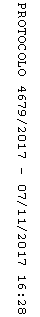 